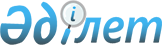 Об установлении дополнительного перечня лиц, относящихся к целевым группам, проживающих на территории Казалинского района на 2013 год
					
			Утративший силу
			
			
		
					Постановление Казалинского районного акимата Кызылординской области от 20 мая 2013 года N 119. Зарегистрировано Департаментом юстиции Кызылординской области 10 июня 2013 года N 4462. Утратило силу постановлением Казалинского районного акимата Кызылординской области от 25 декабря 2013 N 394       Сноска. Утратило силу постановлением Казалинского районного акимата Кызылординской области от 25.12.2013 N 394.

      В соответствии с пунктом 2 статьи 31 Закона Республики Казахстан от 23 января 2001 года "О местном государственном управлении и самоуправлении в Республике Казахстан", пунктом 2 статьи 5 Закона Республики Казахстан от 23 января 2001 года "О занятости населения", акимат Казалинского района ПОСТАНОВЛЯЕТ:



      1. Установить дополнительный перечень лиц, относящихся к целевым группам, проживающих на территории Казалинского района на 2013 год, согласно приложению к данному постановлению.



      2. Контроль за исполнением настоящего постановления возложить на заместителя акима Казалинского района Алдажарова А.



      3. Настоящее постановление вводится в действие по истечении десяти календарных дней после дня его первого официального опубликования.      Исполняющий обязанности

      акима района                                  С. Макашов      Приложение к постановлению

      акимата Казалинского района

      от "20" мая 2013 года N 119 

Дополнительный перечень лиц, относящихся к целевым группам, проживающих на территории Казалинского района на 2013 год      1. Молодежь в возрасте от 21 до 29 лет.

      2. Безработные лица, старше 50 лет.

      3. Лица из семей, где нет ни одного работающего.

      4. Лица, длительное время, более одного года не работающие.

      5. Выпускники учебных заведений технического и профессионального образования.
					© 2012. РГП на ПХВ «Институт законодательства и правовой информации Республики Казахстан» Министерства юстиции Республики Казахстан
				